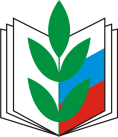 профсоюз работников народного образования и наукироссийской федерациимосковская городская организацияПРЕЗИДИУМ  КОМИТЕТА ПРОФСОЮЗАПОСТАНОВЛЕНИЕ27 января 2017года                     г. Москва  		           	№ 25 - 11	В соответствии с постановлением Президиума ЦК Профсоюза № 9-6 от 03.02.2016 г. и  в целях повышения эффективности и совершенствования форм и методов работы уполномоченных (доверенных) лиц по охране труда профсоюзных организаций по защите прав членов Профсоюза, в профсоюзных организациях учреждений среднего и высшего специального образования в 2015-2016 учебном году проведен смотр-конкурс на звание «Лучший уполномоченный по охране труда  Профсоюза». Учитывая итоги конкурса,	Президиум Комитета Московской городской организации Профсоюза ПОСТАНОВЛЯЕТ: 	1. Утвердить представленные оргкомитетом по смотру-конкурсу на звание «Лучший уполномоченный по охране труда  Профсоюза» итоги смотра-конкурса и признать  победителями:	1.1. В номинации «Лучший уполномоченный по охране труда Профсоюза» учреждений высшего профессионального образования:1 место – научно- исследовательский технологический университет «МИСиС» (уполномоченный  по охране труда профсоюзной организации Тарасов Юрий Сергеевич);2 место -  Московский государственный  технический университет им. Н.Э Баумана (уполномоченный  по охране труда профсоюзной организации  Кондаков Сергей Борисович);3 место - Московский государственный  автомобильно-дорожный технический университет (уполномоченный  по охране труда профсоюзной организации  Котович С.В.).1.2. В номинации «Лучший уполномоченный по охране труда  Профсоюза»" учреждений среднего профессионального  образования:1 место - ГБОУ СПО «Политехнический колледж № 50»  (уполномоченный  по охране труда профсоюзной организации  Федорова Наталья Григорьевна);2 место - ГБОУ «Педагогический колледж № 18 Митино»  (уполномоченный  по охране труда профсоюзной организации  Амелина Зоя Кузьминична);3 место - «Колледж декаративно-прикладного искусства им. Карла Фаберже» (уполномоченный  по охране труда профсоюзной организации Родионова Анна Викторовна).2. Наградить Почетной грамотой МГО профсоюза и премией:2.1. в размере 10000 (десять тысяч) руб. (каждого) уполномоченных, занявших 1 место в конкурсе «Лучший уполномоченный по охране труда  Профсоюза»";2.2. в размере  7 000 (семь тысяч) рублей (каждого), уполномоченных, занявших 2 место в конкурсе; 2.3. в размере 5000 (пять тысяч) рублей (каждого) уполномоченных, занявших 3 место в конкурсе.3. Наградить почетной грамотой за содействие в работе уполномоченных по охране труда Профсоюза председателей профсоюзных комитетов: Алексахина Александра Викторовича - научно- исследовательский технологический университет «МИСиС»; Батуеву Галину Германовну -  Московский государственный  технический университет им. Н.Э Баумана (МГТУ им. Н. Э. Баумана); Гурьянова Вячеслава Михайловича - Московский государственный  автомобильно-дорожный технический университет (ТУ МАДИ); Савкив Тараса Григорьевича - Московский государственный строительный университет (НИУ МГСУ); Чуприну Анжелу Анатольевну - ГБОУ СПО «Политехнический колледж № 50»;Демину Ирину Анатольевну - ГБОУ «Педагогический колледж № 18 Митино» (ГБПОУ ПК № 18); Борисову Альбину Михайловну - «Колледж декаративно-прикладного искусства им. Карла Фаберже». 4. Направить благодарственные письма руководителям образовательных учреждений, уполномоченные которых,  приняли участие в смотре-конкурсе на звание   «Лучший уполномоченный по охране труда  Профсоюза»":Черниковой Алевтине Анатольевне – ректору научно- исследовательского технологического университета (МИСиС); Александрову Анатолию Александровичу - ректору   Московского государственного  технического университета им. Н.Э Баумана (МГТУ им. Н. Э. Баумана); Ницевич Виктору Францевичу – ректору Московского государственного  автомобильно-дорожного технического университета (ТУ МАДИ); Волкову Андрею Анатольевичу – ректору Московского государственного строительного университета (НИУ МГСУ); Бучкину Андрею Владимировичу – директору ГБОУ СПО «Политехнический колледж № 50»; Сергеевой Татьяне Сергеевне – директору ГБОУ «Педагогический колледж № 18 Митино» (ГБПОУ ПК № 18); Николаевой Марии Ивановне – директору ГБОУ «Колледж декаративно-прикладного искусства им. Карла Фаберже». 5. Наградить  денежной премией в размере по 5000 (пять тысяч) рублей (каждого) за активное участие  в работе оргкомитета по проведению смотра-конкурса на звание   «Лучший уполномоченный по охране труда  Профсоюза»":5.1. Рыжкову  Любовь Анатольевну – председателя ТПО УСГО;5.2. Смирнову Юлию Валерьевну – председателя ППО МГПУ;	5.3. Швецовау Елену Александровну - председателя ППО колледжа малого бизнеса № 4;  	5.4. Гуреева Юрия Николаевича – заместитель председателя ППО МГТУ им. Н.Э.Баумана;5.5. Панина Вячеслава Михайловича -  заместителя председателя ППО НИТУ «МИСиС».6. Указать председателям первичных профсоюзных организаций учреждений среднего и высшего специального образования, не принявшим участие в третьем этапе смотра-конкурса на звание «Лучший уполномоченный по охране труда  Профсоюза», на недостаточную работу с профсоюзным активом.  7. Материалы участников  данного смотра – конкурса, занявших первые места направить в ЦС Профсоюза работников народного образования и науки РФ.8.Технической инспекции труда аппарата МГО Профсоюза (Попков Ф.Е.):8.1.  провести в 2016 -2017 учебном году смотр - конкурс на звание «Лучший уполномоченный по охране труда  Профсоюза» Московской городской организации Профсоюза работников народного образования и науки РФ  среди учреждений общего образования;8.2. итоги третьего этапа смотра – конкурса  за 2016  - 2017  учебный  год подвести в ноябре 2017 г..8.3. довести постановление  до сведения всех председателей профсоюзных организаций учреждений образования города Москвы.	10. Снять с контроля Постановление  Президиума Комитета МГО Профсоюза от 03.02.2016 г. № 9-6, как выполненное.11. Контроль за выполнением данного постановления возложить на заместителя председателя   МГО профсоюза Гужевкина К.С.Зам. Председателя МГО профсоюза                                        К.С. Гужевкин.Об итогах смотра-конкурса МГО Профсоюза на звание «Лучший уполномоченный по охране  труда  Профсоюза» 